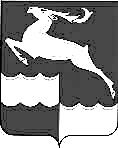 КЕЖЕМСКИЙ РАЙОННЫЙ СОВЕТ ДЕПУТАТОВ КРАСНОЯРСКОГО КРАЯРЕШЕНИЕ27.02.2020  				        № 49 - 434				 г. Кодинск «ОБ УТВЕРЖДЕНИИ ПОЛОЖЕНИЯ О ПОРЯДКЕ ВЫПЛАТЫ ПЕНСИИ ЗА ВЫСЛУГУ ЛЕТ ЛИЦАМ, ЗАМЕЩАВШИМ ДОЛЖНОСТИ МУНИЦИПАЛЬНОЙ СЛУЖБЫ В ОРГАНАХ МЕСТНОГО САМОУПРАВЛЕНИЯ КЕЖЕМСКОГО РАЙОНА»(в редакции решений Кежемского районного Совета депутатов от 22.10.2020 № 2-16, от 27.06.2023 №32-186, от 05.12.2023 № 36-212)В целях реализации социальных гарантий, предусмотренных законодательством для муниципальных служащих, в соответствии сФедеральным законом от 02.03.2007 № 25-ФЗ "О муниципальной службе в Российской Федерации", Федерального закона от 28.12.2013 № 400-ФЗ "О страховых пенсиях", Законом Красноярского края от 24.04.2008 № 5-1565 "Об особенностях правового регулирования муниципальной службы в Красноярском крае", руководствуясь статьей 23 Устава Кежемского района, Кежемскийрайонный Совет депутатовРЕШИЛ:1. Утвердить Положение о порядке выплаты пенсии за выслугу лет лицам, замещавшим должности муниципальной службы в органах местного самоуправления Кежемского района, согласно приложения.2. Признать утратившим силу:Решение Кежемского районного Совета депутатов от 13.03.2009г. № 41-292 «Об утверждении Положения о порядке выплаты пенсии за выслугу лет лицам, замещавшим должности муниципальной службы в администрации Кежемского района»;Решение Кежемского районного Совета депутатов от 04.12.2009  № 49-339 «О внесении изменений в решение  Кежемского районного Совета депутатов от 13.03.2009г. № 41-292 «Об утверждении Положения о порядке выплаты пенсии за выслугу лет лицам, замещавшим должности муниципальной службы в администрации Кежемского района»;Решение Кежемского районного Совета депутатов от 15.02.2011  № 15-91 «О внесении изменений в решение  Кежемского районного Совета депутатов от 13.03.2009г. № 41-292 «Об утверждении Положения о порядке выплаты пенсии за выслугу лет лицам, замещавшим должности муниципальной службы в администрации Кежемского района»;Решение Кежемского районного Совета депутатов от 27.02.2013  № 34-207 «О внесении изменений в решение  Кежемского районного Совета депутатов от 13.03.2009г. № 41-292 «Об утверждении Положения о порядке выплаты пенсии за выслугу лет лицам, замещавшим должности муниципальной службы в администрации Кежемского района»;3. Контроль за выполнением настоящего решения  возложить на комиссию по социальным вопросам и местному самоуправлению (Безруких О.И.).4. Решение вступает в силу в день, следующий за днём его официального опубликования в газете «Кежемский Вестник» и  распространяет свое действие на правоотношения, возникшие с 01.01.2020 г.Приложение к решению Кежемского районного Совета депутатовот 27.02.2020. № 49-434(в редакции решений от 22.10.2020 № 2-16, от 27.06.2023 №32-186, от 05.12.2023 № 36-212)ПОЛОЖЕНИЕО ПОРЯДКЕ ВЫПЛАТЫ ПЕНСИИ ЗА ВЫСЛУГУ ЛЕТ ЛИЦАМ,ЗАМЕЩАВШИМ ДОЛЖНОСТИ МУНИЦИПАЛЬНОЙ СЛУЖБЫ В ОРГАНАХ МЕСТНОГО САМОУПРАВЛЕНИЯ КЕЖЕМСКОГО РАЙОНА1. ОБЩИЕ ПОЛОЖЕНИЯ1.1. Настоящее Положение регулирует условия и порядок предоставления права, установления, назначения и выплаты пенсии за выслугу лет лицам, замещавшим муниципальные должности муниципальной службы в органах местного самоуправления Кежемского района, предусмотренные Реестром должностей муниципальной службы, утвержденным Законом Красноярского края "О Реестре должностей муниципальной службы» (далее - муниципальные служащие).1.2. Муниципальные служащие при наличии стажа муниципальной службы, минимальная продолжительность которого для назначения пенсии за выслугу лет в соответствующем году определяется согласно приложению к настоящему Положению, и при замещении должности муниципальной службы не менее 12 полных месяцев имеют право на пенсию за выслугу лет при увольнении с муниципальной службы по следующим основаниям:соглашение сторон;истечение срока трудового договора, за исключением случаев, когда трудовые отношения фактически продолжаются и ни одна из сторон не потребовала их прекращения;расторжение трудового договора по инициативе работника;переход на выборную работу (должность);отказ работника от продолжения работы в связи с изменением определенных сторонами условий трудового договора;отказ работника от перевода на другую работу, необходимую ему в соответствии с медицинским заключением, выданным в порядке, установленном федеральными законами и иными нормативными правовыми актами Российской Федерации, либо отсутствие у работодателя соответствующей работы;отказ работника от перевода на работу в другую местность вместе с работодателем;ликвидации организации;сокращения численности или штата работников организации;несоответствия работника занимаемой должности или выполняемой работе вследствие недостаточной квалификации, подтвержденной результатами аттестации;восстановление на службе муниципального служащего, ранее замещавшего эту должность муниципальной службы, по решению государственной инспекции труда или суда;признание работника полностью неспособным к трудовой деятельности в соответствии с медицинским заключением, выданным в порядке, установленном федеральными законами и иными нормативными правовыми актами Российской Федерации;наступление чрезвычайных обстоятельств, препятствующих продолжению трудовых отношений (военные действия, катастрофа, стихийное бедствие, крупная авария, эпидемия и другие чрезвычайные обстоятельства), если данное обстоятельство признано решением Правительства Российской Федерации или органа государственной власти соответствующего субъекта Российской Федерации;достижения предельного возраста, установленного для замещения должности муниципальной службы (65 лет).Муниципальные служащие при увольнении с муниципальной службы по основаниям, предусмотренным подпунктами 1, 2 (за исключением случаев истечения срока действия срочного трудового договора (контракта) в связи с истечением установленного срока полномочий муниципального служащего, замещавшего должность муниципальной службы категорий "руководитель" или "помощник (советник)"), 3, 5, 10 и 14 настоящего пункта имеют право на пенсию за выслугу лет, если на момент освобождения от должности они имели право на страховую пенсию по старости (инвалидности) в соответствии с частью 1 статьи 8 и статьями 9, 30 - 33 Федерального закона от 28 декабря 2013 года N400-ФЗ "О страховых пенсиях” и непосредственно перед увольнением замещали должности муниципальной службы не менее 12 полных месяцев.Муниципальные служащие при увольнении с муниципальной службы по основаниям, предусмотренным подпунктами 2 (в случае истечения срока действия срочного трудового договора (контракта) в связи с истечением установленного срока полномочий муниципального служащего, замещавшего должность муниципальной службы категорий "руководитель” или "помощник (советник)"), 4 (за исключением случая перевода муниципального служащего по его просьбе или с его согласия на работу к другому работодателю), 6, 7, 8, 9,11,12 и 13 настоящего пункта, имеют право на пенсию за выслугу лет, если непосредственно перед увольнением они замещали должности муниципальной службы не менее одного полного месяца, при этом суммарная продолжительность замещения таких должностей составляет не менее 12 полных месяцев. (в редакции решения от 05.12.2023 № 36-212)1.3. Муниципальные служащие при наличии стажа муниципальной службы 25 лет и более в государственных органах края, органах местного самоуправления, расположенных на территории края, имеют право на пенсию за выслугу лет, назначаемую на условиях, установленных настоящим Положением, независимо от последнего места работы до приобретения права на страховую пенсию по старости (инвалидности) в соответствии с Федеральным законом от 28 декабря 2013 года №400-ФЗ «О страховых пенсиях» и независимо от оснований увольнения с муниципальной службы, за исключением следующих оснований увольнения с муниципальной службы: (в редакции решения от 05.12.2023 № 36-212)а)пункт исключен решением от 27.06.2023 №32-186;б)несоблюдения ограничений и запретов, связанных с муниципальной службой и установленных статьями 13, 14, 14.1 и 15 Федерального закона от 02.03.2007 №25-ФЗ «О муниципальной службе в Российской Федерации»;б1) приобретения муниципальным служащим статуса иностранного агента; пункт внесен решением от 27.06.2023 №32-186;в)неоднократного неисполнения муниципальным служащим без уважительных причин трудовых обязанностей, если он имеет дисциплинарное взыскание;г)	однократного грубого нарушения муниципальным служащим трудовых обязанностей:д)прогула, то есть отсутствия на рабочем месте без уважительных причин в течение всего рабочего дня, независимо от его (ее) продолжительности, а также в случае отсутствия на рабочем месте без уважительных причин более четырех часов подряд в течение рабочего дня;е)появления муниципальным служащим на работе (на своем рабочем месте либо на территории организации - работодателя или объекта, где по поручению работодателя муниципальный служащий должен выполнять трудовую функцию) в состоянии алкогольного, наркотического или иного токсического опьянения;ж)	разглашения охраняемой законом тайны (государственной, коммерческой, служебной и иной), ставшей известной муниципальному служащему в связи с исполнением им служебных обязанностей, в том числе разглашения персональных данных другого работника;з)совершения по месту работы хищения (в том числе мелкого) чужого имущества, растраты, умышленного его уничтожения или повреждения, установленных вступившим в законную силу приговором суда или постановлением судьи, органа, должностного лица, уполномоченных рассматривать дела об административных правонарушениях;и)	установленного комиссией по охране труда или уполномоченным по охране труда нарушения муниципальным служащим требований охраны труда, если это нарушение повлекло за собой тяжкие последствия (несчастный случай на производстве, авария, катастрофа) либо заведомо создавало реальную угрозу наступления таких последствий;к) совершения виновных действий муниципальным служащим, непосредственно обслуживающим денежные или товарные ценности, если эти действия дают основание для утраты доверия к нему со стороны работодателя;л) непринятия муниципальным служащим мер по предотвращению или урегулированию конфликта интересов, стороной которого он является, непредставления или представления неполных или недостоверных сведений о своих доходах, расходах, об имуществе и обязательствах имущественного характера либо непредставления или представления заведомо неполных или недостоверных сведений о доходах, расходах, об имуществе и обязательствах имущественного характера своих супруга (супруги) и несовершеннолетних детей, открытия (наличия) счетов (вкладов), хранения наличных денежных средств и ценностей в иностранных банках, расположенных за пределами территории Российской Федерации, владения и (или) пользования иностранными финансовыми инструментами работником, его супругом (супругой) и несовершеннолетними детьми в случаях, предусмотренных настоящим Кодексом, другими федеральными законами, нормативными правовыми актами Президента Российской Федерации и Правительства Российской Федерации, если указанные действия дают основание для утраты доверия к работнику со стороны работодателя;м) принятия необоснованного решения руководителем организации (филиала, представительства), его заместителями и главным бухгалтером, повлекшего за собой нарушение сохранности муниципального имущества, неправомерное его использование или иной ущерб имуществу организации;н) однократного грубого нарушения руководителем организации (филиала, представительства), его заместителями своих должностных обязанностей;о) представления муниципальным служащим работодателю подложных документов при заключении трудового договора.1.4.Муниципальные служащие при наличии стажа муниципальной службы не менее 25 лет и увольнении с муниципальной службы по собственной инициативе, до приобретения права на страховую пенсию по старости (инвалидности) в соответствии с Федеральным законом от 28 декабря 2013 года №400-ФЗ "О страховых пенсиях” имеют право на пенсию за выслугу лет, если непосредственно перед увольнением они замещали должности муниципальной службы не менее 7 лет.1.5. Пенсия за выслугу лет устанавливается к страховой пенсии по старости (инвалидности), назначенной в соответствии с Федеральным законом "О страховых пенсиях", и выплачивается одновременно с ней. 2. РАЗМЕР ПЕНСИИ ЗА ВЫСЛУГУ ЛЕТ2.1. Определение размера пенсии за выслугу лет муниципального служащего осуществляется в соответствии с соотношением должностей муниципальной службы и должностей государственной гражданской службы края согласно приложению 2 Закона Красноярского края от 24.04.2008 №5-1565 «Об особенностях правового регулирования муниципальной службы в Красноярском крае» (в редакции решения от 05.12.2023 № 36-212)Максимальный размер пенсии за выслугу лет муниципального служащего не может превышать максимальный размер пенсии за выслугу лет государственного гражданского служащего края по соответствующей должности государственной гражданской службы края, исчисляемый при аналогичных условиях назначения пенсии за выслугу лет исходя из максимального размера оклада денежного содержания по соответствующей должности государственной гражданской службы края, рассчитываемого в соответствии с Законом края от 4 июня 2019 года № 7-2846 "Об оплате труда лиц, замещающих государственные должности Красноярского края, и государственных гражданских служащих Красноярского края" с учетом действующих на территории районного коэффициента, процентной надбавки за стаж работы в районах Крайнего Севера и приравненных к ним местностях и процентной надбавки за работу в местностях с особыми климатическими условиями.(в редакции решений от 22.10.2020 № 2-16, от 27.06.2023 №32-186)2.2. Пенсия за выслугу лет устанавливается в размере 45% среднемесячного заработка муниципального служащего за вычетом страховой пенсии по старости или страховой пенсии по инвалидности, фиксированной выплаты к страховой пенсии и повышений фиксированной выплаты к страховой пенсии, установленных в соответствии с ФЗ "О страховых пенсиях".(в редакции решения от 22.10.2020 № 2-16, от 05.12.2023 № 36-212)В указанную сумму страховой пенсии и пенсии за выслугу лет не входят пенсии, назначенные лицам, имеющим право на одновременное получение двух пенсий по основаниям, предусмотренным пунктом 3 статьи 3 Федерального закона "О государственном пенсионном обеспечении в Российской Федерации".(в редакции решения от 22.10.2020 № 2-16)2.3. За каждый полный год стажа муниципальной службы сверх указанного в приложении к настоящему Положению, пенсия за выслугу лет увеличивается на 3% среднемесячного заработка. При этом общая сумма пенсии за выслугу лет и страховой пенсии по старости или страховой пенсии по инвалидности, фиксированной выплаты к страховой пенсии и повышений фиксированной выплаты к страховой пенсии не может превышать 75% среднемесячного заработка муниципального служащего. Размер пенсии за выслугу лет не может быть ниже 1000 рублей.(пункт в редакции решения от 05.12.2023 № 36-212)2.4. В стаж (общую продолжительность) муниципальной службы для назначения пенсии за выслугу лет включаются периоды работы (службы) в соответствии с Указом Президента Российской Федерации от 19.11.2007 № 1532 "Об исчислении стажа государственной гражданской службы Российской Федерации для установления государственным гражданским служащим Российской Федерации ежемесячной надбавки к должностному окладу за выслугу лет на государственной гражданской службе Российской Федерации, определения продолжительности ежегодного дополнительного оплачиваемого отпуска за выслугу лет и размера поощрений за безупречную и эффективную государственную гражданскую службу Российской Федерации". Периоды работы (службы), включаемые в стаж муниципальной службы, суммируются в календарном порядке.(в редакции решения от 22.10.2020 № 2-16).2.5. Размер пенсии за выслугу лет исчисляется по выбору муниципального служащего, обратившегося за установлением пенсии за выслугу лет, исходя из среднемесячного заработка за последние 12 полных месяцев муниципальной службы, предшествовавших дню ее прекращения либо дню достижения гражданином возраста, дающего право на страховую пенсию по старости в соответствии с частью 1 статьи 8 и статьями 30 - 33 Федерального закона от 28 декабря 2013 года № 400-ФЗ "О страховых пенсиях" (дававшего право на трудовую пенсию в соответствии с Федеральным законом от 17 декабря 2001 года № 173-ФЗ "О трудовых пенсиях в Российской Федерации"). Месяцы, когда обратившийся не работал в связи с временной нетрудоспособностью или в соответствии с законодательством РФ ему выплачивалась средняя заработная плата, находился в отпуске без сохранения денежного содержания (неполные месяцы), исключаются из числа полных месяцев, за которые определяется месячное денежное содержание для исчисления размера пенсии за выслугу лет. При этом исключенный неполный месяц должен заменяться другим непосредственно предшествующим ему полным месяцем службы.В случае если замена исключенного неполного месяца непосредственно предшествующим ему полным месяцем невозможна, месячное денежное содержание для исчисления размера пенсии за выслугу лет определяется путем деления суммы полученного в расчетном периоде денежного содержания за полные месяцы на фактическое количество полных месяцев.Под полным месяцем муниципальной службы понимается месяц, в котором не было периодов, когда обратившийся за пенсией за выслугу лет не работал в связи с временной нетрудоспособностью, нахождением в отпуске без сохранения заработной платы или в соответствии с законодательством Российской Федерации освобождался от исполнения должностных обязанностей с сохранением среднего заработка.Если в расчетный период произошло повышение денежного содержания, месячное денежное содержание за весь расчетный период рассчитывается с учетом повышения денежного содержания.2.6. Размер среднемесячного заработка, исходя из которого исчисляется пенсия за выслугу лет, не должен превышать 2,8 суммы должностного оклада и ежемесячной надбавки за классный чин (далее – оклад для назначения пенсии) с учетом районного коэффициента, процентной надбавки за стаж работы в районах Крайнего Севера и приравненных к ним местностях и процентной надбавки за работу в местностях с особыми климатическими условиями, установленного по должности муниципальной службы, замещавшейся на день прекращения муниципальной службы либо на день достижения возраста, дающего право на страховую пенсию по старости в соответствии с Федеральным законом от 28 декабря 2013 года № 400-ФЗ "О страховых пенсиях", за исключением случаев, предусмотренных абзацем третьим настоящего пункта.(в редакции решения от 27.06.2023 № 32-186)При работе муниципального служащего на условиях неполного рабочего времени размер его среднемесячного заработка, учитываемый при определении размера пенсии за выслугу лет, не должен превышать 2,8 фактически получаемогодолжностного оклада. (в редакции решения от 27.06.2023 № 32-186, от 05.12.2023 № 36-212)В том случае, если муниципальный служащий в расчетный период замещал различные должности муниципальной службы, ограничение размера месячного денежного содержания производится исходя из месячного оклада для назначения пенсии по замещавшейся должности на момент прекращения муниципальной службы либо достижения возраста, дающего право на страховую пенсию.(в редакции решения от 27.06.2023 № 32-186)Количество окладов для назначения пенсии, предусмотренное абзацем первым настоящего пункта, увеличивается на 0,1 оклада для назначения пенсии за каждый полный год стажа муниципальной службы свыше 30 лет, но не более чем до 3,8 оклада для назначения пенсии включительно. (абзац внесенрешением от 27.06.2023 № 32-186)2.7. При определении размера пенсии за выслугу лет не учитываются суммы повышений фиксированной выплаты к страховой пенсии, приходящиеся на нетрудоспособных членов семьи, в связи с достижением возраста 80 лет или наличием инвалидности I группы, суммы, полагающиеся в связи с валоризацией пенсионных прав в соответствии с Федеральным законом "О трудовых пенсиях в Российской Федерации", размер доли страховой пенсии, установленной и исчисленной всоответствии с Федеральным законом "О страховых пенсиях", а также суммы повышений размеров страховой пенсии по старости и фиксированной выплаты при назначении страховой пенсии по старости впервые (в том числе досрочно) позднее возникновения права на нее, восстановлении выплаты указанной пенсии или назначении указанной пенсии вновь после отказа от получения установленной (в том числе досрочно) страховой пенсии по старости. 2.8. Муниципальным служащим при наличии стажа муниципальной службы не менее 20 лет в государственных органах края, органах местного самоуправления, избирательных комиссиях муниципальных образований, расположенных на территории края, имеющим право на пенсию за выслугу лет в соответствии с настоящей статьей, при увольнении с муниципальной службы в крае, за исключением оснований увольнения с муниципальной службы, предусмотренных пунктами «б» - «о» настоящего Положения, выплачивается единовременное денежное вознаграждение в размере двукратного месячного денежного содержания по должности муниципальной службы, замещавшейся на день увольнения. Право на единовременное денежное вознаграждение предоставляется муниципальным служащим, замещавшим непосредственно перед увольнением должности муниципальной службы не менее 12 полных месяцев. В состав месячного денежного содержания, учитываемого при определении размера единовременного денежного вознаграждения, включаются должностной оклад муниципального служащего, ежемесячная надбавка за классный чин, ежемесячная надбавка за выслугу лет, ежемесячная надбавка за особые условия муниципальной службы, ежемесячная процентная надбавка к должностному окладу за работу со сведениями, составляющими государственную тайну, ежемесячное денежное поощрение, а также 1/12 размера дополнительных выплат (премии, материальная помощь, выплачиваемая за счет средств фонда оплаты труда, единовременная выплата при предоставлении ежегодного оплачиваемого отпуска), начисленных муниципальному служащему в течение 12 календарных месяцев, предшествующих дате увольнения. Для всех составляющих месячного денежного содержания муниципального служащего, указанных в настоящем абзаце, применяется районный коэффициент, процентная надбавка к заработной плате за стаж работы в районах Крайнего Севера и приравненных к ним местностях, в иных местностях края с особыми климатическими условиями. При установлении единовременного денежного вознаграждения его выплата осуществляется муниципальному служащему только один раз за все время прохождения муниципальной службы в органах местного самоуправления муниципальных образований края органом местного самоуправления, в котором муниципальный служащий проходил муниципальную службу непосредственно перед увольнением. Единовременное денежное вознаграждение не выплачивается в случае, если муниципальному служащему уже выплачивалось данное вознаграждение. (пункт внесенрешением от 27.06.2023 № 32-186)3. ПОРЯДОК НАЗНАЧЕНИЯ И ВЫПЛАТЫ ПЕНСИИЗА ВЫСЛУГУ ЛЕТ3.1. Заявление об установлении пенсии за выслугу лет подается:лицами, замещавшими перед увольнением должности муниципальной службы в Администрации Кежемского района, либо иных органах местного самоуправления, ликвидированных и не имеющих правопреемника, руководителями органов Администрации района наделенных правами юридических лиц - на имя Главы района;лицами, замещавшими перед увольнением должности муниципальной службы в структурных подразделениях Администрации района на праве юридического лица и иных органах местного самоуправления - руководителю соответствующего органа (его правопреемнику).К заявлению об установлении пенсии за выслугу лет должны быть приложены следующие документы:копии распоряжения, приказа об освобождении от должности муниципальной службы, заверенные соответствующим органом местного самоуправления, муниципальным органом, архивом;копии трудовой книжки (при наличии) и (или) сведения о трудовой деятельности, предусмотренные статьей 66.1 Трудового кодекса Российской Федерации, подтверждающие трудовую (служебную) деятельность гражданина по последнему месту замещения должности муниципальной службы на бумажном носителе, заверенные надлежащим образом, или в форме электронного документа, подписанного усиленной квалифицированной электронной подписью (при ее наличии у работодателя), или иные документы подтверждающие трудовую (служебную) деятельность гражданина, заверенные надлежащим образом; (в редакции решения от 05.12.2023 № 36-212)справка, подтверждающая размер среднемесячного заработка по должности муниципальной службы; (в редакции решения от 22.10.2020 № 2-16)справка о размере страховой пенсии, получаемой на момент подачи заявления; (в редакции решения от 22.10.2020 № 2-16)справка о периодах службы (работы), учитываемых при исчислении стажа муниципальной службы, заверенная руководителем органа по последнему месту замещения должности муниципальной службы.При подаче указанных документов предъявляется паспорт, трудовая книжка и (или) сведения о трудовой деятельности, предусмотренные статьей 66.1 Трудового кодекса Российской Федерации, или иные документы, подтверждающие трудовую (служебную) деятельность лица, претендующего на установление пенсии за выслугу лет. (в редакции решения от 05.12.2023 № 36-212)3.2. Решение об установлении пенсии за выслугу лет при наличии всех необходимых документов принимается в месячный срок руководителем, которому было подано заявление об установлении пенсии. В решении указывается процентное отношение к месячному денежному содержанию, дата, с которой устанавливается пенсия, срок установления пенсии. В случае принятия отрицательного решения заявитель письменно уведомляется об этом с указанием мотивов отказа в установлении пенсии за выслугу лет.Решение об установлении пенсии за выслугу лет является основанием для её выплаты.3.3. Решение об установлении пенсии за выслугу лет принимается в форме распоряжения Главы района или представителю нанимателя, либо приказа руководителя органа Администрации района и направляется вместе с указанными в пункте 3.1. настоящего Положения документами уполномоченному лицу для расчета и назначения пенсии. 3.4. Уполномоченное лицо:рассчитывает и назначает пенсию за выслугу лет (в течение месяца со дня получения необходимых документов), приостанавливает, возобновляет, прекращает выплату пенсии за выслугу лет. консультирует по вопросам назначения, расчета, перерасчета пенсии за выслугу лет.передает документы для выплаты пенсии в Муниципальное казенное учреждение «Межведомственная централизованная бухгалтерия Кежемского района»3.5. Муниципальное казенное учреждение «Межведомственная централизованная бухгалтерия Кежемского района» на основании представленных документов:обеспечивает выплату пенсии за выслугу лет;3.6. Органы местного самоуправления формируют и хранят личное дело, формируемое из документов муниципального служащего, послуживших основанием для определения размера пенсии за выслугу лет, обеспечивает ведение бухгалтерского учета и представление отчетности о выплачиваемых средствах.4. СРОК ВЫПЛАТЫ, ПЕРЕРАСЧЕТ РАЗМЕРА ПЕНСИИЗА ВЫСЛУГУ ЛЕТ4.1. Пенсия за выслугу лет устанавливается и выплачивается со дня подачи заявления, но не ранее чем со дня возникновения права на нее.4.2. Лицам, имеющим стаж, дающий право на установление пенсии за выслугу лет, и уволенным в связи с ликвидацией муниципального органа, органа местного самоуправления (его структурного подразделения) либо в связи с сокращением численности или штата работников, пенсия за выслугу лет устанавливается со дня, следующего за днем, в котором сохранение средней заработной платы в соответствии с действующим законодательством было прекращено.4.3. Пенсия за выслугу лет к страховой пенсии по старости назначается пожизненно, а к пенсии по инвалидности - на период выплаты пенсии по инвалидности.4.4. Выплата пенсии за выслугу лет производится до 15 числа месяца, следующего за расчетным.4.5. Перерасчет размера пенсии за выслугу лет муниципальным служащим производится после ее назначения в следующих случаях:а) увеличения продолжительности стажа муниципальной службы в связи с замещением государственной должности Российской Федерации, государственной должности субъекта Российской Федерации, муниципальной должности, замещаемой на постоянной основе, должности государственной гражданской службы Российской Федерации или должности муниципальной службы и (или) замещение должности муниципальной службы в органах местного самоуправления, расположенных на территории Красноярского края, не менее 12 полных месяцев с более высоким должностным окладом; (в редакции решения от 05.12.2023 № 36-212)б) увеличения в централизованном порядке размера денежного содержания по должности муниципальной службы, замещавшейся либо на день прекращения муниципальной службы, либо на день достижения возраста, дающего право на страховую пенсию по старости, предусмотренную Федеральным законом от 28 декабря 2013 года N 400-ФЗ "О страховых пенсиях" (дававшего право на трудовую пенсию по старости в соответствии с Федеральным законом от 17 декабря 2001 года N 173-ФЗ "О трудовых пенсиях в Российской Федерации);в) изменения размера страховой пенсии по старости (инвалидности), фиксированной выплаты к страховой пенсии, повышений фиксированной выплаты к страховой пенсии, исходя из которых определен размер пенсии за выслугу лет.(в редакции решения от 22.10.2020 № 2-16).4.6. Размер пенсии за выслугу лет пересчитывается со сроков, установленных для изменения размера страховой пенсии по старости (инвалидности), изменения размера денежного содержания муниципальных служащих, возобновления выплаты пенсии за выслугу лет в случае, увеличения продолжительности стажа муниципальной службы в связи с замещением государственной должности Российской Федерации, государственной должности субъекта Российской Федерации, муниципальной должности, замещаемой на постоянной основе, должности государственной гражданской службы РоссийскойФедерации или должности муниципальной службы и (или) замещения должности муниципальной службы в органах местного самоуправления, расположенных на территории края, не менее 12 полных месяцев с более высоким должностным окладом. (пункт введен решением от 05.12.2023 № 36-212)5. ОСОБЫЕ ПОЛОЖЕНИЯ5.1. Суммы назначенной пенсии за выслугу лет, не полученные своевременно по вине органов, принявших решение о назначении пенсии за выслугу лет, выплачиваются за прошлое время без ограничения каким-либо сроком.5.2. Недополученные суммы пенсии за выслугу лет в связи со смертью получателя выплачиваются наследникам в соответствии с действующим законодательством.5.3. Исключен, (в редакции решения от 22.10.2020 № 2-16).5.4. Пенсия за выслугу лет не выплачивается в период прохождения государственной службы Российской Федерации, при замещении государственной должности Российской Федерации, государственной должности субъекта Российской Федерации, муниципальной должности, замещаемой на постоянной основе, должности муниципальной службы, а также в период работы в межгосударственных (межправительственных) органах, созданных с участием Российской Федерации, на должностях, по которым в соответствии с международными договорами Российской Федерации осуществляются назначение и выплата пенсий за выслугу лет в порядке и на условиях, которые установлены для федеральных государственных гражданских служащих, а так же в случае прекращения гражданства Российской Федерации. При последующем увольнении с государственной службы Российской Федерации или освобождении от указанных должностей выплата пенсии за выслугу лет возобновляется со дня, следующего за днем увольнения с указанной службы или освобождения от указанных должностей гражданина, обратившегося с заявлением о ее возобновлении. (в редакции решения от 05.12.2023 № 36-212)5.5. Суммы пенсии за выслугу лет, излишне выплаченные лицу вследствие его злоупотребления (несообщение о наличии оснований для приостановлении выплаты пенсии, предусмотренных пунктом 5.4 настоящего Положения, представление документов с заведомо недостоверными сведениями, несвоевременное поступление информации из Фонда пенсионного и социального страхования Российской Федерации), удерживаются Муниципальным казенным учреждением «Межведомственная централизованная бухгалтерия Кежемского района» без ограничения их размера. (в редакции решения от 05.12.2023 № 36-212)Суммы пенсии за выслугу лет, излишне выплаченные лицу при отсутствии недобросовестности с его стороны и счетной ошибки не подлежат возврату вкачестве неосновательного обогащения.(в редакции решения от 05.12.2023 № 36-212)5.6. Финансирование расходов на выплату пенсии за выслугу лет осуществляется из бюджета Кежемского района  путем перечисления денежных средств на текущий счет Муниципальному казенному учреждению «Межведомственная централизованная бухгалтерия Кежемского района».5.7. Иные вопросы, связанные с установлением и выплатой пенсии за выслугу лет и не урегулированные настоящим Положением, разрешаются применительно к правилам назначения и выплаты страховой пенсии.6. ПЕРЕХОДНЫЕ ПОЛОЖЕНИЯ6.1. Гражданам, которым до вступления в силу Закона Красноярского края от 24.04.2008 № 5-1565 "Об особенностях правового регулирования муниципальной службы в Красноярском крае" установлена ежемесячная доплата к трудовой пенсии, с 02 июля 2008 года устанавливается пенсия за выслугу лет без подачи гражданами заявления о назначении этой пенсии и представления документов, подтверждающих право на указанную пенсию. Выплата ежемесячной доплаты к трудовой пенсии указанным гражданам прекращается.6.2. Периоды работы (службы), учтенные в установленном порядке в стаже муниципальной службы по состоянию на день вступления в силу настоящего Решения, сохраняются и не подлежат исключению из стажа муниципальной службы.6.3. За лицами, приобретшими право на пенсию за выслугу лет в соответствии с Законом края "Об особенностях правового регулирования муниципальной службы в Красноярском крае" и настоящим Положением и уволенными с муниципальной службы до 1 января 2017 года, лицами, продолжающими замещать на 1 января 2017 года должности муниципальной службы и имеющими на 1 января 2017 года стаж муниципальной службы для назначения пенсииза выслугу лет не менее 20 лет, лицами, продолжающими замещать на 1 января 2017 года должности муниципальной службы, имеющими на этот день не менее 15 лет указанного стажа и приобретшими до 1 января 2017 года право на страховую пенсию по старости (инвалидности) в соответствии с Федеральным законом "О страховых пенсиях", сохраняется право на пенсию за выслугу лет без учета изменений, внесенных Законом Красноярского края от 22.12.2016 № 2-277 в пункт 1 статьи 9 Закона края "Об особенностях правового регулирования муниципальной службы в Красноярском крае". Приложение к Положению о порядке выплаты пенсии за выслугу лет лицам, замещавшим должности муниципальной службы в органах местного самоуправления Кежемского районаСТАЖ муниципальной службы для назначения пенсии за выслугу лет Председатель районногоСовета депутатовИсполняющий полномочияГлавы района                             Н.М. ЖуравлеваО.И. ЗиновьевГод назначения пенсии за выслугу лет Стаж для назначения пенсии за выслугу лет в соответствующем году 2017 15 лет 6 месяцев 2018 16 лет 2019 16 лет 6 месяцев 2020 17 лет 2021 17 лет 6 месяцев 2022 18 лет 2023 18 лет 6 месяцев 2024 19 лет 2025 19 лет 6 месяцев 2026 и последующие годы 20 лет 